МБОУ СОШ №15 им. Героя Советского Союза Мильдзихова Х.З.Заседание Совета профилактикиПротокол №1От 30.09. 2023 г.Председатель:  Калагова Т.Б. , заместитель директора по ВР ;Секретарь : Габуева М.М. , руководитель МО классных руководителей;Приглашены – классные  руководители   1- 11  классов;Инспектор ПДН ;Салказанова А.Д. – учитель – логопед;Дзуцева М.К.- председатель родительского комитета  школы.родители учащихся пропускающих уроки без уважительной причиныПовестка дня 1. Ознакомление с Положением Совета профилактики.2.Выбор и утверждение комиссии Совета профилактики на новый учебный год. 3. Обсуждение и утверждение плана работы Совета профилактики на новый 2023-2024 учебный год. 4. Профилактическая работа с неблагополучными семьями, обучающимися и по докладным классных руководителей. Приглашение родителей, учащихся пропускающих уроки без уважительной причины.5. Формирование и корректировка банка данных на учащихся «группы риска», детей из семей, находящихся в социально-опасном положении, из неблагополучных семей, детей состоящих на учете в ВШК и органах системы профилактики. Собеседование с классными руководителями, корректировка социальных данных учащихся классов. Создание картотеки.6. Корректировка социального паспорта каждого класса и школы.7. Предупреждение распространения  среди учащихся движения « скулшутинг», популяризирующего  насилие в отношении сверстников и учителей с привлечением сотрудников полиции. По первому вопросу слушали заместителя директора по ВР, председателя СП Калагову Т.Б. , которая познакомила присутствующих  с Положением СП.Решение : Утвердить Положение Совета  профилактики .По второму вопросу заслушали Габуеву М.М., которая ознакомила с кандидатурами комиссии СП на новый учебный год.Решение: Утвердить членов Совета профилактики на 2023 – 2024 учебный год.По третьему вопросу заслушали заместителя директора по ВР Калагову Т.Б. Она  познакомила присутствующих с планом работы с неблагополучными семьями, обучающимися .(Семья Козыревых,  Кайтуковых, Сагеевых, Киреевых, Бугриных, Дауевой К.). 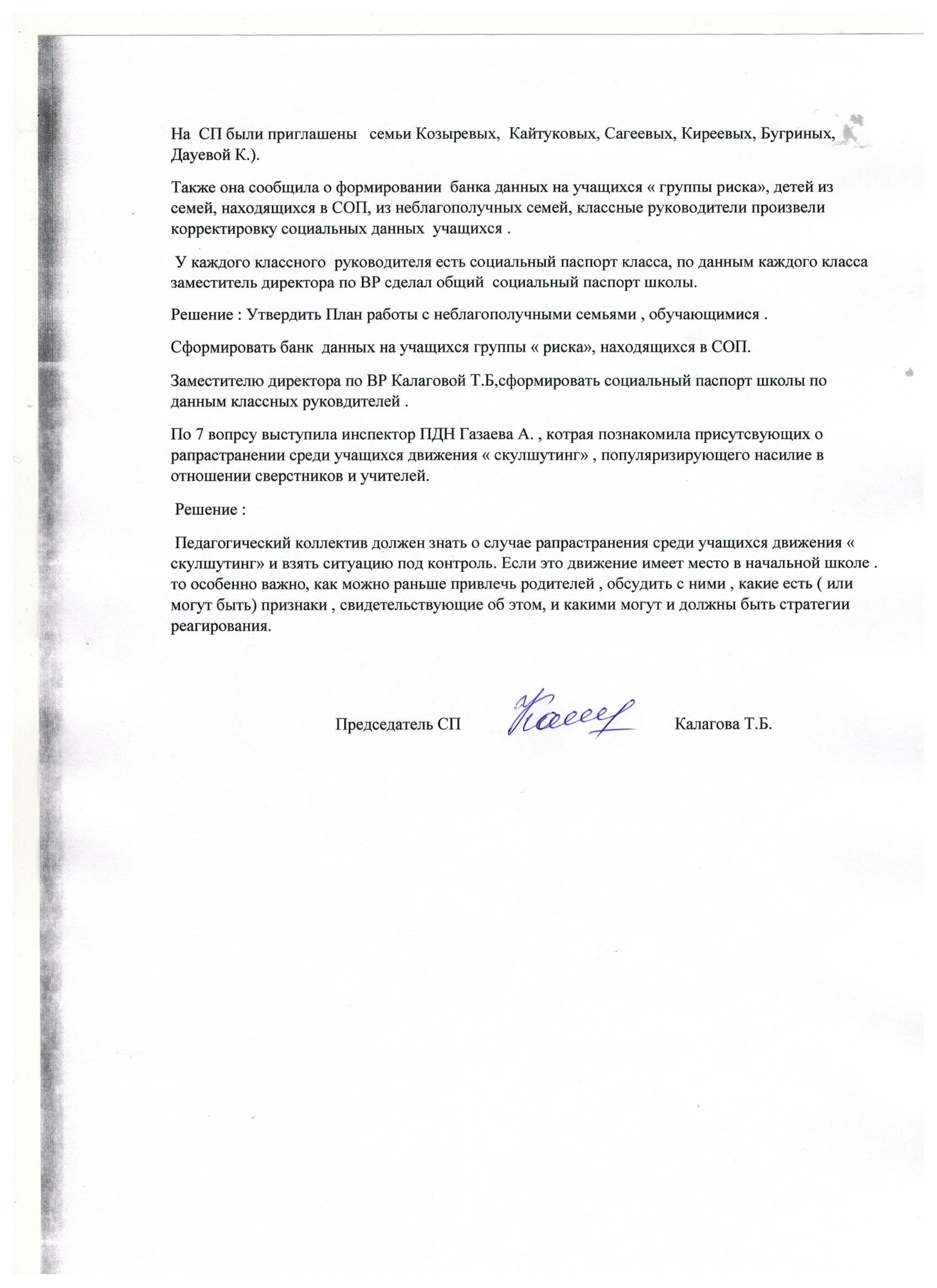 